Областной фестиваль детского и юношеского творчества «Язык-душа народа»Областной фестиваль детского и юношеского творчества «Язык-душа народа»С 31 октября 2015 года в течение трех дней оздоровительно-образовательный центр «Галактика» принимал участников VI Областного фестиваля детского и юношеского творчества «Язык-душа народа». Этот Фестиваль уникален большим охватом территории и количеством творческих номинаций конкурса. 204 школьника-участника приехали из городов: Ангарска, Иркутска, Шелехова, Братска и районов: Черемховского, Казачинско-Ленского, Баяндаевского, Нукутского, Эхирит-Булагатского, Осинского, Иркутского. Возраст участников от 10 до 18 лет.Традиционно открыл Фестиваль «Узорочье». На церемонии открытия директор ГБУДО «Центра дополнительного образования детей» Любовь Эниевна Жербакова поприветствовала участников, пожелала хорошего настроения и успешного выступления. В конкурсную программу включены выступления хореографических коллективов, сказителей народного эпоса, исполнителей на народных инструментах, исполнителей народной песни. Победители представили свои номера на Гала-концерте в ДК «Современник» города Ангарска. Педагоги-сопровождающие участников Фестиваля провели «Круглый стол» на тему «Этнокультурный компонент образовательного пространства Иркутской области». Атмосфера конкурса напряженная, вместе с тем теплая и творческая. Народные костюмы, народные музыкальные инструменты, талантливые исполнители… все очень красиво и завораживающе сказочно. Коллектив центра «Галактика» желает участникам дальнейших творческих побед и профессионального совершенствования.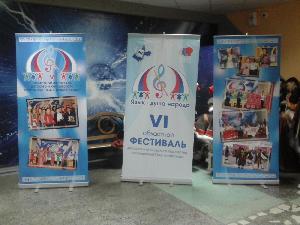 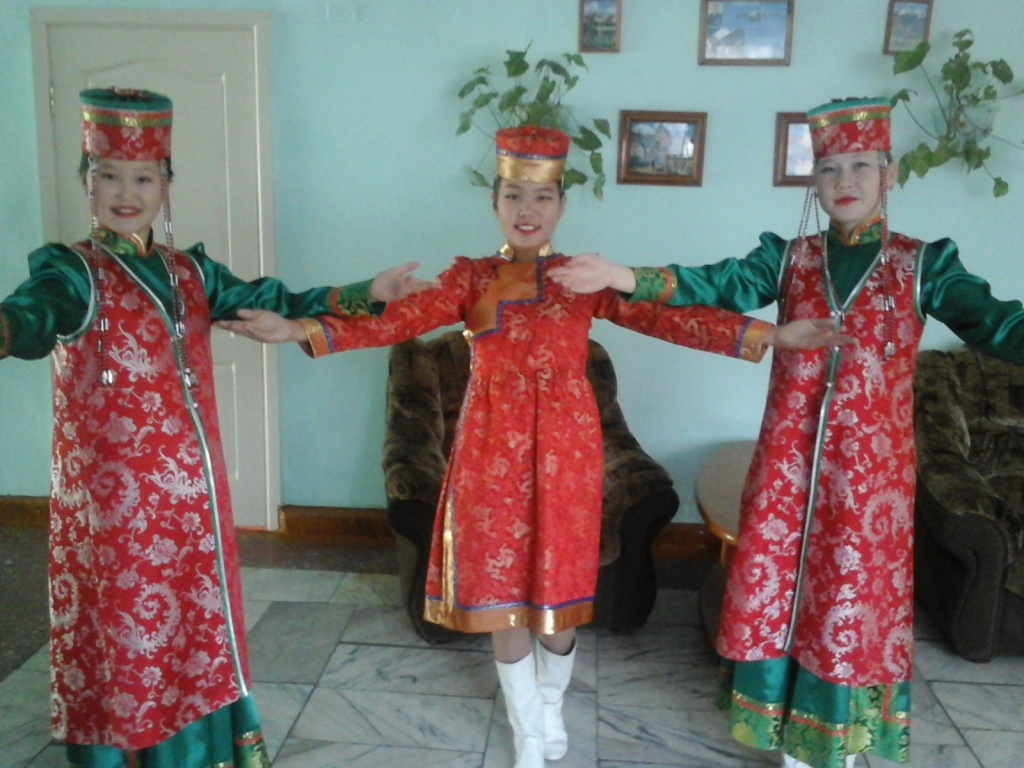 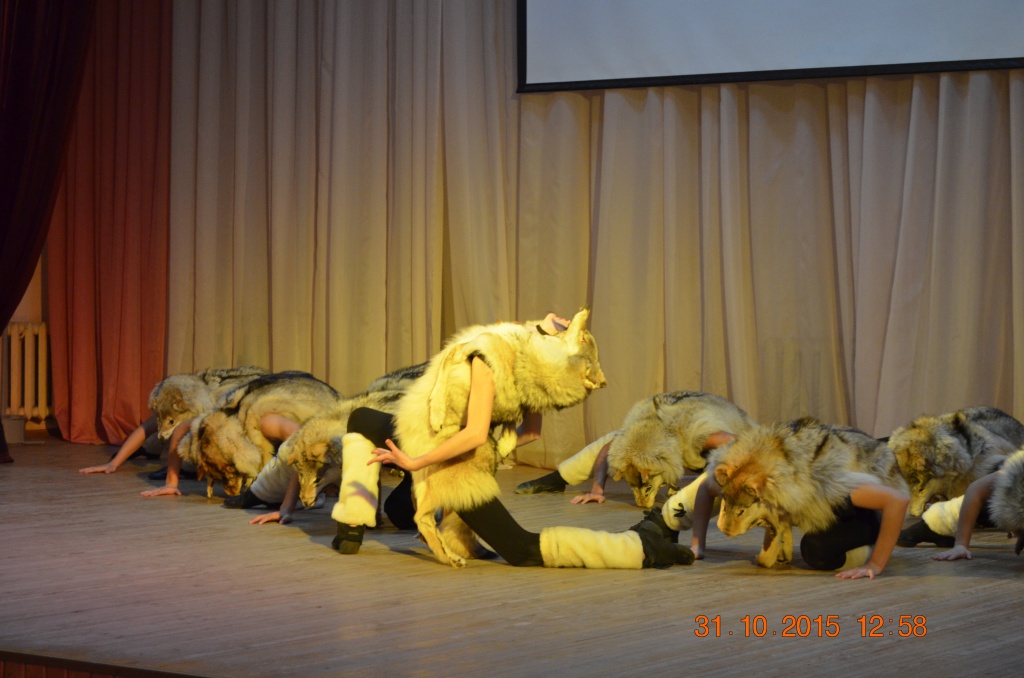 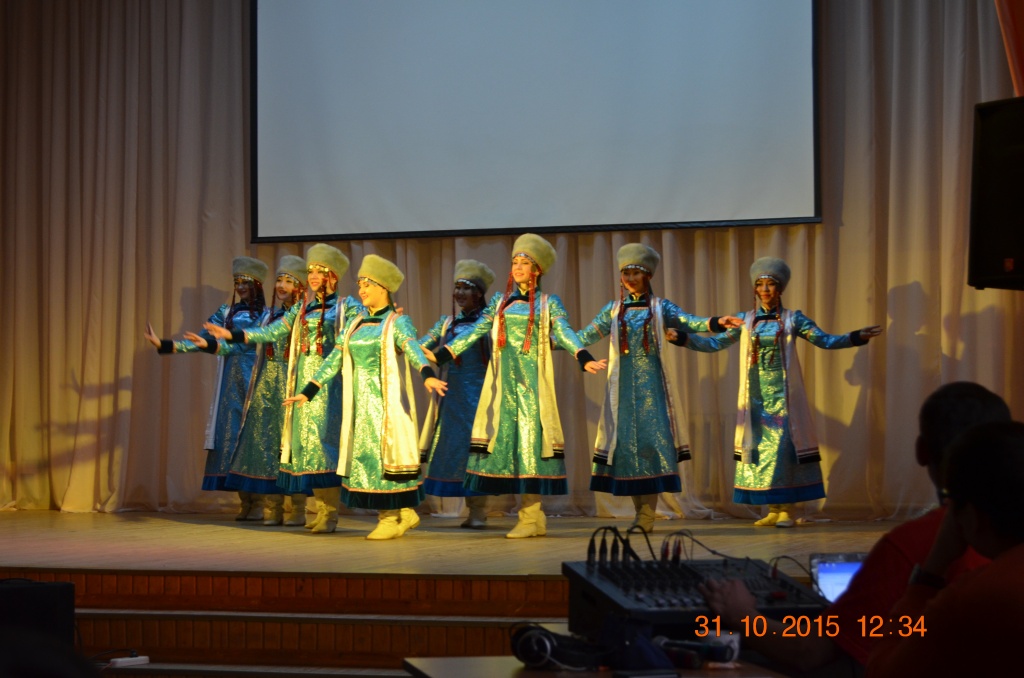 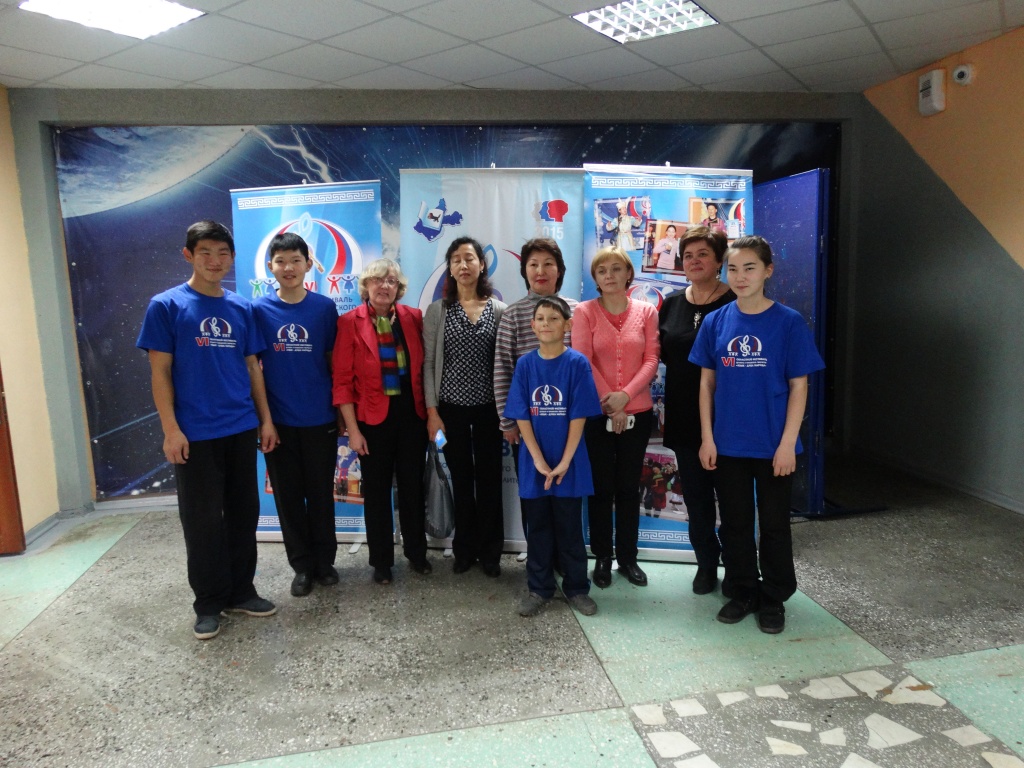 